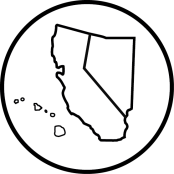 College Park Key Club Board MeetingCalifornia-Nevada-Hawaii DistrictKey Club InternationalDecember 14, 2016Call to Order: 	2:50pm		  	Adjournment: 	3:20pm		Meeting led by			Charissa Tseng			Pledge of Allegiance		Mani Lopez			Key Club Pledge 		Mani Lopez			Introduction of Guests 		N/A		Quorum Present 	Yes	Attendance- 8 officersOld BusinessNew BusinessDecember DCM (Sunday)Charissa Tseng makes motion to buy pizza for the nation with the most pointsMani Lopez seconds motionMotion approvedDistrict Awards – send checklist of accomplishmentsConclaveOpen FloorAdjournment: 3:20pmMinutes Approved by Club President 							Minutes Approved by Club Secretary 							Minutes Approved by Faculty Advisor 							Attendance Attendance for this Board meeting was completed by		Pierce Bargmann		.*This attendance sheet is used for present officers, Kiwanis, and guests only.OfficersPresident	Charissa TsengVice President 1	Peter TolentinoVice President 2	Amy NguyenTreasurer	Mani LopezSecretary	Pierce BargmannNews Editor	Brian ChoeDesigner 2	Emily NguyenSocial Media	Sebastian Perez